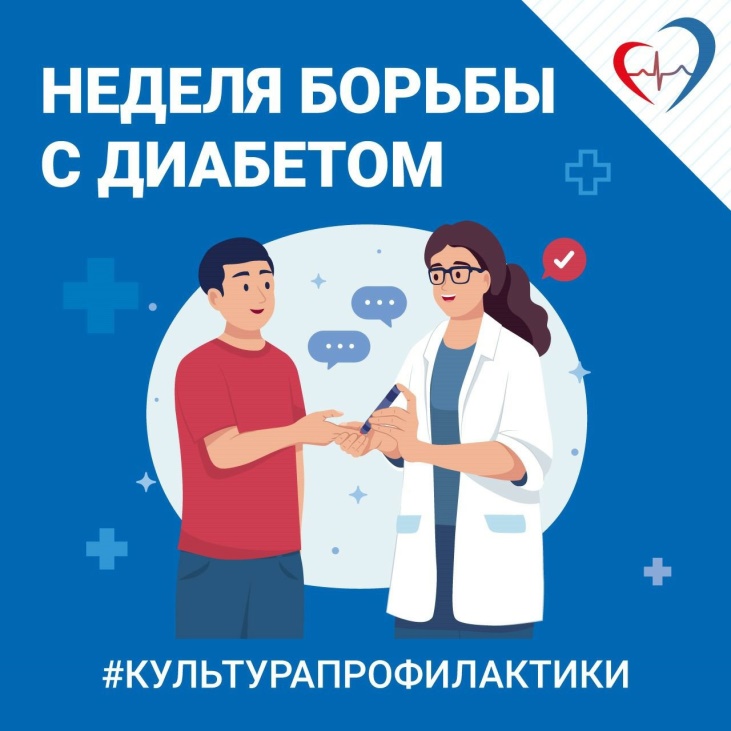 Сахарный диабет – хроническое заболевание, которое возникает из-за того, что в организме перестает усваиваться глюкоза.

Сахарный диабет повышает риск развития других болезней.

Неправильный контроль за уровнем глюкозы в крови грозит нарушением функций почек, нервной и сердечно-сосудистой систем.

Подробнее о факторах риска, профилактике и лечении заболевания читайте на нашей странице и в официальном Telegram-канале ведомства: https://clck.ru/33krH4.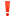 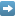 